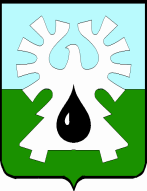 МУНИЦИПАЛЬНОЕ ОБРАЗОВАНИЕ ГОРОД УРАЙ			  Ханты-Мансийский автономный округ-Юграадминистрация ГОРОДА УРАЙПОСТАНОВЛЕНИЕот_______________                                                                                                № ________Об установлении перечня и расчета стоимости услуг по присоединению объектов дорожногосервиса к автомобильным дорогам общего пользования местного значения города УрайВ соответствии с Федеральным законом от 06.10.2003  №131-ФЗ «Об общих принципах организации местного самоуправления в Российской Федерации», Федеральным законом от 08.11.2007  №257-ФЗ «Об автомобильных дорогах и о дорожной деятельности в Российской Федерации и о внесении изменений в отдельные законодательные акты Российской Федерации»,  постановлением Правительства Российской Федерации от 29.10.2009 №860 «О требованиях к обеспеченности автомобильных дорог общего пользования объектами дорожного сервиса, размещаемыми в границах полос отвода»:1. Установить:1.1. Перечень услуг по присоединению объектов дорожного сервиса к автомобильным дорогам общего пользования местного значения города Урай согласно приложению 1;1.2. Расчет стоимости услуг по присоединению объектов дорожного сервиса к автомобильным дорогам общего пользования местного значения города Урай согласно приложению 2.Опубликовать постановление в газете «Знамя» и разместить на официальном сайте органов местного самоуправления города Урай в информационно-телекоммуникационной сети «Интернет».Контроль за выполнением постановления возложить на заместителя главы города Урай И.А.Козлова.Глава города Урай						                           А.В.Иванов Приложение 1 к постановлению  администрации города Урайот _________ _____ № _____Переченьуслуг по присоединению объектов дорожного сервиса к автомобильным дорогам общего пользования местного значения города Урай1. Изучение документации, представленной для получения технических условий на  присоединение объекта дорожного сервиса к автомобильной дороге общего пользования местного значения.2. Согласование, разработка и выдача технических условий на размещение объекта дорожного сервиса и примыканий объектов дорожного сервиса к автомобильным дорогам общего пользования местного значения.3. Согласование проектной документации по размещению объектов дорожного сервиса и примыканий объектов дорожного сервиса к автомобильной дороге общего пользования местного значения.4. Осуществление контроля за выполнением работ по присоединению объекта дорожного сервиса к автомобильным дорогам общего пользования местного значения;5. Использование автотранспорта для выездов на предполагаемое место присоединения  объекта дорожного сервиса к автомобильной дороге общего пользования местного значения. Выездные работы включают выезд специалистов на место производства работ до начала работ и по их окончании в целях мониторинга соблюдения выполнения выданных технических требований и условий.Приложение 2 к постановлению  администрации города Урайот _________ _____ № _____Расчетстоимости услуг по присоединению объектов дорожного сервиса к автомобильным дорогам общего пользования местного значения города УрайСтоимость услуг по присоединению объектов дорожного сервиса к  автомобильным дорогам местного значения (Ст), рассчитывается по следующей формуле:	Ст = Б х Пл х Ка х Кп х Кв,                     где Б – базовая стоимость одного квадратного метра площади объекта дорожного сервиса (равняется кадастровой стоимости земельного участка по виду разрешенного использования);Пл – площадь объекта дорожного сервиса в квадратных метрах (равна площади земельного участка, запрашиваемого под присоединение объекта дорожного сервиса к  автомобильным дорогам общего пользования местного значения города Урай);Ка – коэффициент «Категория автомобильной дороги»;Кп – поправочный коэффициент «Площадь объекта дорожного сервиса»;Кв -  коэффициент «Вид объекта дорожного сервиса».Значение коэффициента «Категория автомобильной дороги»Таблица 1Категория автомобильной дороги общего пользования местного значения определяется в соответствии с СП 34.13330.2012. «Свод правил. Автомобильные дороги. Актуализированная редакция СНиП 2.05.02-85*».Значение поправочного коэффициента«Площадь объекта дорожного сервиса»  Таблица 2Значение коэффициента «Вид объекта дорожного сервиса» Таблица 3Расчет стоимости услуг по согласованию размещения комплекса различных объектов дорожного сервиса, присоединяемых к автомобильной дороге общего пользования местного значения, осуществляется с применением максимального коэффициента «Вид объекта дорожного сервиса» среди коэффициентов «Вид объекта дорожного сервиса» относительно тех объектов, которые входят в соответствующий комплекс. Категория автомобильной дорогиКоэффициентIII2IV, V1Площадь объекта дорожного сервисаПоправочный коэффициент «Площадь объекта дорожного сервиса»до 100 м21от 101 до 1000 м20,75от 1001 до 2500 м20,5Свыше 2500 м20,25Объекты дорожного сервисаКоэффициент «Вид объекта дорожного сервиса»Пункт оказания медицинской помощи (здравпункт)0Пункт связи (почта, телеграф, телефон)1Одиночный киоск, временный магазин, площадка для 
стоянки транспорта, площадка отдыха 1,5Пункт общественного питания, кафе, ресторан, магазин
однопрофильный, магазин многопрофильный, рынок, предприятия торговли 2,0Станция технического обслуживания (шиномонтаж, 
ремонт, моечный пункт), здания и сооружения, 
обслуживающие грузовой автотранспорт (грузовые 
станции, терминалы, платные стоянки)2,5Мотель, кемпинг, гостиница3Иные объекты, предназначенные для обслуживания участников дорожного движения по пути следования4Автозаправочная и газозаправочная станция 8